Бесплатная доставка –В ПОДАРОК!Закажи один из продуктов специального предложениясо скидкой от 30% до 75% и получи в подарок бесплатную доставку**!* Предложение продуктов действительно для каталога №9 2012 ** Предложение распространяется только на заказы с получением в СПО. Список СПО, для которых действительно предложение, смотрите на сайте Орифлэйм.КодНаименованиеОписаниеДЦСкидка23081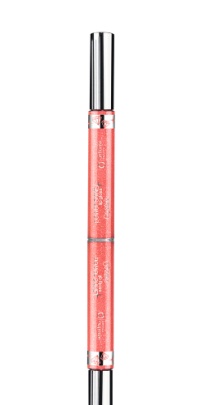 Помада «Энерго Блеск – Кристалл» - Коралловый КристаллТехнология Crystal Metashine наполняет губы глянцевым трехмерным блеском тысячи кристаллов. С гибким аппликатором для суперточного равномерного нанесения12542%20359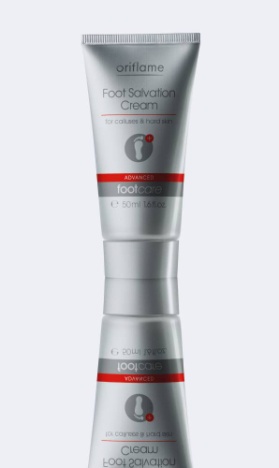 Крем-уход для ступней «Экспресс-помощь»Снимает чувство дискомфорта, интенсивно смягчает и разглаживает загрубевшую кожу ног и мозоли.11933%20612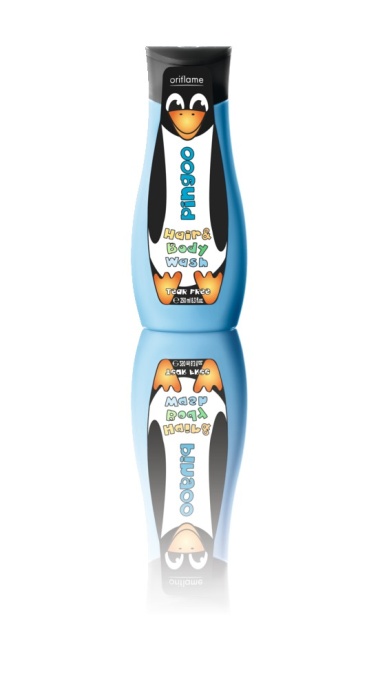 Шампунь для волос и тела «Пингвиненок Пиф»Шампунь для волос и тела с мягкой pH-сбалансированной формулой «без слез», разработанной специально для нежной детской кожи. Приятный фруктовый аромат и забавный пингвиненок на флаконе превратят купание в веселую игру12930%14455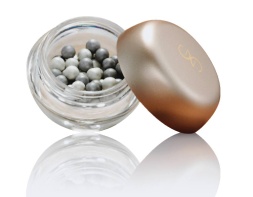 Тени Драг-ные жем-ны GG - Серебряная ВуальРоссыпь шариков, создающих эффект жемчужной глубины цвета. Сочетайте сияющий и матовый оттенки для достижения равномерного перламутрового покрытия или наносите по отдельности, чтобы усилить интенсивность цвета14956%23511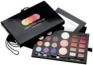 Палитра Make That Change Make-up PaletteЕсли вы любите прекрасное, вы наверняка оцените уникальную палитру оттенков для самого модного макияжа и праздничный эксклюзивный дизайн набора.57975%22856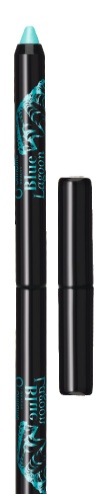 Тени-карандаш «Голубая лагуна» - Морская ВолнаСупергладкое нанесение, кремовая текстура и стойкая формула творят чудеса! Используй в качестве подводки или растушуй как тени. Выбирай свой образ и наслаждайся самыми летними оттенками бирюзы и бронзы14530%12664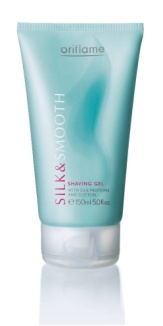 Гель для бритья «Шелковая нежность»Интенсивно увлажняет кожу. Окутывает кожу тончайшей пленкой, обеспечивая легкое и гладкое бритье. Никаких порезов и раздражений!12930%